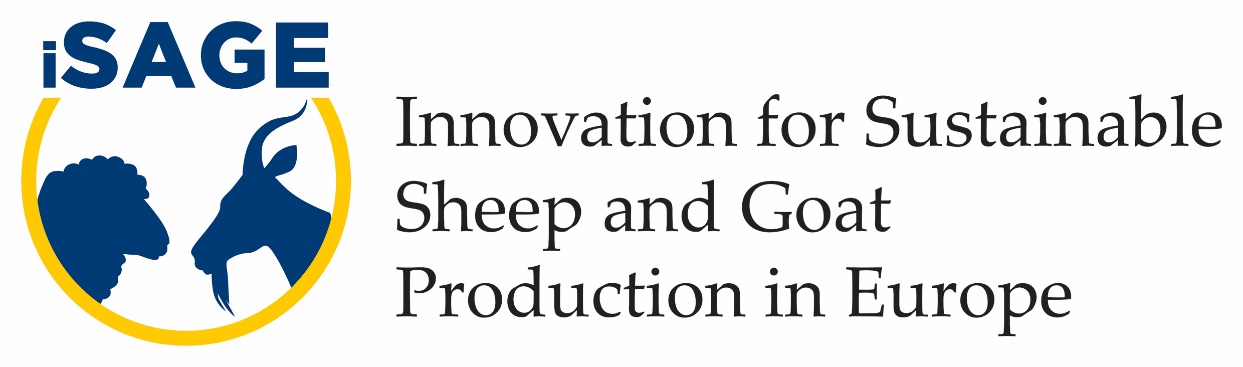 Workshop:Individual data recording in sheep and goats farming in SpainEstación Experimental del Zaidín, (CSIC) C/ Profesor Albareda, 1 18008 (Microbiology Building), Granada 22nd March 2017Participants: ASSAFE, INIA, IAMZ, OVIARAGON, ARDIEKIN, CABRA, AGRAMA, AESLA, CSICMorning8:30: Welcome and introduction (David Yáñez-Ruiz)8:45: Presentations by the participating associations on current strategies/technology on individual data collection, problems associated with implementation, future plans, etc (10-15 min per Association) (all associations, chaired by Ignacio Martin-Garcia)10:00-10:30: Coffee break10:30: Eskardillo platform:Description of tool developed in Caprigran: concept of the platform, in situ demonstration (Javier Fernández) 50 minAnalysis of results obtained so far (Alejandro Belanche) 30 min11:20: Discussion on technology, implementation, farm management, productivity, gaps of knowledge…. (David Yáñez-Ruiz)13:00-14:00: LunchAfternoon14:00: Case studies to test innovations within iSAGE WP4 (Daniel Martín)15:00: Coordination for future actions (including sustainability assessments WP1) (Daniel Martin, David Yáñez-Ruiz)16:00: Coffee, end of meeting